КлассКлассПредметПредметПредметУрок по расписаниюУрок по расписаниюТема урокаТема урокаМетодические материалыМетодические материалыМетодические материалыЗадание для выполненияЗадание для выполненияЗадание для выполненияЗадание для выполненияЗадание для выполненияЗадание для выполненияЗадание для выполненияСрок сдачи (следующий день после урока)Срок сдачи (следующий день после урока)Срок сдачи (следующий день после урока)Электронный адрес учителяЭлектронный адрес учителяЭлектронный адрес учителя77Русский языкРусский языкРусский язык11Происхождение русского языка Происхождение русского языка 1. Учебник стр. 91-931. Учебник стр. 91-931. Учебник стр. 91-931. Прочитать информацию о происхождении русского языка на стр. 91-932. Стр. 92, упр. 5 (задание 2) письменно, стр. 93, упр. 6 (задание 2) письменно.1. Прочитать информацию о происхождении русского языка на стр. 91-932. Стр. 92, упр. 5 (задание 2) письменно, стр. 93, упр. 6 (задание 2) письменно.1. Прочитать информацию о происхождении русского языка на стр. 91-932. Стр. 92, упр. 5 (задание 2) письменно, стр. 93, упр. 6 (задание 2) письменно.1. Прочитать информацию о происхождении русского языка на стр. 91-932. Стр. 92, упр. 5 (задание 2) письменно, стр. 93, упр. 6 (задание 2) письменно.1. Прочитать информацию о происхождении русского языка на стр. 91-932. Стр. 92, упр. 5 (задание 2) письменно, стр. 93, упр. 6 (задание 2) письменно.1. Прочитать информацию о происхождении русского языка на стр. 91-932. Стр. 92, упр. 5 (задание 2) письменно, стр. 93, упр. 6 (задание 2) письменно.1. Прочитать информацию о происхождении русского языка на стр. 91-932. Стр. 92, упр. 5 (задание 2) письменно, стр. 93, упр. 6 (задание 2) письменно.След. деньСлед. деньСлед. деньЯроцкая Наталья Францевнаyarotskaya_nataliya@inbox.ruЯроцкая Наталья Францевнаyarotskaya_nataliya@inbox.ruЯроцкая Наталья Францевнаyarotskaya_nataliya@inbox.ru77Русский языкРусский языкРусский язык22Однозначные и многозначные словаОднозначные и многозначные слова1. Учебник стр. 94-95, «Лингвистическая кладовая» 2. Стр. 95, упр. 10 термины1. Учебник стр. 94-95, «Лингвистическая кладовая» 2. Стр. 95, упр. 10 термины1. Учебник стр. 94-95, «Лингвистическая кладовая» 2. Стр. 95, упр. 10 термины1. Прочитать информацию на стр.94-95 про многозначные-однозначные слова2. Выписать определения «однозначное слово» и «многозначное слово»3. Письменно привести 5 примеров многозначных (доказать, что они многозначные, написать их значения), 5 примеров однозначных слов (написать значение каждого слова)1. Прочитать информацию на стр.94-95 про многозначные-однозначные слова2. Выписать определения «однозначное слово» и «многозначное слово»3. Письменно привести 5 примеров многозначных (доказать, что они многозначные, написать их значения), 5 примеров однозначных слов (написать значение каждого слова)1. Прочитать информацию на стр.94-95 про многозначные-однозначные слова2. Выписать определения «однозначное слово» и «многозначное слово»3. Письменно привести 5 примеров многозначных (доказать, что они многозначные, написать их значения), 5 примеров однозначных слов (написать значение каждого слова)1. Прочитать информацию на стр.94-95 про многозначные-однозначные слова2. Выписать определения «однозначное слово» и «многозначное слово»3. Письменно привести 5 примеров многозначных (доказать, что они многозначные, написать их значения), 5 примеров однозначных слов (написать значение каждого слова)1. Прочитать информацию на стр.94-95 про многозначные-однозначные слова2. Выписать определения «однозначное слово» и «многозначное слово»3. Письменно привести 5 примеров многозначных (доказать, что они многозначные, написать их значения), 5 примеров однозначных слов (написать значение каждого слова)1. Прочитать информацию на стр.94-95 про многозначные-однозначные слова2. Выписать определения «однозначное слово» и «многозначное слово»3. Письменно привести 5 примеров многозначных (доказать, что они многозначные, написать их значения), 5 примеров однозначных слов (написать значение каждого слова)1. Прочитать информацию на стр.94-95 про многозначные-однозначные слова2. Выписать определения «однозначное слово» и «многозначное слово»3. Письменно привести 5 примеров многозначных (доказать, что они многозначные, написать их значения), 5 примеров однозначных слов (написать значение каждого слова)След. деньСлед. деньСлед. деньЯроцкая Наталья Францевнаyarotskaya_nataliya@inbox.ruЯроцкая Наталья Францевнаyarotskaya_nataliya@inbox.ruЯроцкая Наталья Францевнаyarotskaya_nataliya@inbox.ru77Русский языкРусский языкРусский язык33Группы слов в лексике языкаГруппы слов в лексике языка1. Теория по ссылке:https://wordsonline.ru/lexis/ 1. Теория по ссылке:https://wordsonline.ru/lexis/ 1. Теория по ссылке:https://wordsonline.ru/lexis/ Стр. 97, упр. 13 (задание 1 + 3 примера в каждую группу слов) письменноСтр. 97, упр. 13 (задание 1 + 3 примера в каждую группу слов) письменноСтр. 97, упр. 13 (задание 1 + 3 примера в каждую группу слов) письменноСтр. 97, упр. 13 (задание 1 + 3 примера в каждую группу слов) письменноСтр. 97, упр. 13 (задание 1 + 3 примера в каждую группу слов) письменноСтр. 97, упр. 13 (задание 1 + 3 примера в каждую группу слов) письменноСтр. 97, упр. 13 (задание 1 + 3 примера в каждую группу слов) письменноСлед.деньСлед.деньСлед.деньЯроцкая Наталья Францевнаyarotskaya_nataliya@inbox.ruЯроцкая Наталья Францевнаyarotskaya_nataliya@inbox.ruЯроцкая Наталья Францевнаyarotskaya_nataliya@inbox.ru7 7 Русский языкРусский языкРусский язык44Лексика исконная и заимствованнаяЛексика исконная и заимствованная1. Учебник стр. 103-104 2. Учебник стр. 105 «Лингвистическая кладовая»1. Учебник стр. 103-104 2. Учебник стр. 105 «Лингвистическая кладовая»1. Учебник стр. 103-104 2. Учебник стр. 105 «Лингвистическая кладовая»1. Стр. 104, записать правило из рамочки (термины)2. Стр. 104, упр. 23 (задание 1, 3) письменно1. Стр. 104, записать правило из рамочки (термины)2. Стр. 104, упр. 23 (задание 1, 3) письменно1. Стр. 104, записать правило из рамочки (термины)2. Стр. 104, упр. 23 (задание 1, 3) письменно1. Стр. 104, записать правило из рамочки (термины)2. Стр. 104, упр. 23 (задание 1, 3) письменно1. Стр. 104, записать правило из рамочки (термины)2. Стр. 104, упр. 23 (задание 1, 3) письменно1. Стр. 104, записать правило из рамочки (термины)2. Стр. 104, упр. 23 (задание 1, 3) письменно1. Стр. 104, записать правило из рамочки (термины)2. Стр. 104, упр. 23 (задание 1, 3) письменноСлед.деньСлед.деньСлед.деньЯроцкая Наталья Францевнаyarotskaya_nataliya@inbox.ruЯроцкая Наталья Францевнаyarotskaya_nataliya@inbox.ruЯроцкая Наталья Францевнаyarotskaya_nataliya@inbox.ru77Русский языкРусский языкРусский язык55СтарославянизмыСтарославянизмы1. Учебник стр. 1072. Стр. 108 и 109, таблицы 1. Учебник стр. 1072. Стр. 108 и 109, таблицы 1. Учебник стр. 1072. Стр. 108 и 109, таблицы Стр. 108, упр. 28 (задание 1) письменноСтр. 108, упр. 28 (задание 1) письменноСтр. 108, упр. 28 (задание 1) письменноСтр. 108, упр. 28 (задание 1) письменноСтр. 108, упр. 28 (задание 1) письменноСтр. 108, упр. 28 (задание 1) письменноСтр. 108, упр. 28 (задание 1) письменноСлед.деньСлед.деньСлед.деньЯроцкая Наталья Францевнаyarotskaya_nataliya@inbox.ruЯроцкая Наталья Францевнаyarotskaya_nataliya@inbox.ruЯроцкая Наталья Францевнаyarotskaya_nataliya@inbox.ruКлассКлассПредметПредметПредметУрок по расписаниюУрок по расписаниюТема урокаТема урокаМетодические материалыМетодические материалыМетодические материалыЗадание для выполненияЗадание для выполненияЗадание для выполненияСрок сдачи (следующий день после урока)Срок сдачи (следующий день после урока)Электронный адрес учителяЭлектронный адрес учителяЭлектронный адрес учителяЭлектронный адрес учителяЭлектронный адрес учителяЭлектронный адрес учителя77ЛитератураЛитератураЛитература11Николай Васильевич Гоголь «Тарас Бульба»Николай Васильевич Гоголь «Тарас Бульба»1. Учебник стр. 69-1021. Учебник стр. 69-1021. Учебник стр. 69-102Стр. 69-102 чтение повестиСтр. 129, вопрос 1 письменно Стр. 69-102 чтение повестиСтр. 129, вопрос 1 письменно Стр. 69-102 чтение повестиСтр. 129, вопрос 1 письменно След. деньСлед. деньЯроцкая Наталья Францевнаyarotskaya_nataliya@inbox.ruЯроцкая Наталья Францевнаyarotskaya_nataliya@inbox.ruЯроцкая Наталья Францевнаyarotskaya_nataliya@inbox.ruЯроцкая Наталья Францевнаyarotskaya_nataliya@inbox.ruЯроцкая Наталья Францевнаyarotskaya_nataliya@inbox.ruЯроцкая Наталья Францевнаyarotskaya_nataliya@inbox.ru77ЛитератураЛитератураЛитература22Николай Васильевич Гоголь «Тарас Бульба»Николай Васильевич Гоголь «Тарас Бульба»1. Учебник стр. 102-1291. Учебник стр. 102-1291. Учебник стр. 102-129Стр. 102-129 чтение повести до концаСтр. 130, вопросы 4, 6 письменноПодготовка к написанию сочиненияСтр. 102-129 чтение повести до концаСтр. 130, вопросы 4, 6 письменноПодготовка к написанию сочиненияСтр. 102-129 чтение повести до концаСтр. 130, вопросы 4, 6 письменноПодготовка к написанию сочиненияСлед. деньСлед. деньЯроцкая Наталья Францевнаyarotskaya_nataliya@inbox.ruЯроцкая Наталья Францевнаyarotskaya_nataliya@inbox.ruЯроцкая Наталья Францевнаyarotskaya_nataliya@inbox.ruЯроцкая Наталья Францевнаyarotskaya_nataliya@inbox.ruЯроцкая Наталья Францевнаyarotskaya_nataliya@inbox.ruЯроцкая Наталья Францевнаyarotskaya_nataliya@inbox.ruКлассКлассКлассКлассПредметУрок по расписаниюУрок по расписаниюТема урокаТема урокаМетодические материалыМетодические материалыЗадание для выполненияЗадание для выполненияЗадание для выполненияЗадание для выполнения (для не имеющих выхода в интернет)Задание для выполнения (для не имеющих выхода в интернет)Задание для выполнения (для не имеющих выхода в интернет)Срок сдачи (следующий день после урока)Срок сдачи (следующий день после урока)Срок сдачи (следующий день после урока)Срок сдачи (следующий день после урока)Электронный адрес учителяЭлектронный адрес учителяЭлектронный адрес учителяЭлектронный адрес учителяЭлектронный адрес учителяЭлектронный адрес учителя7абвгд7абвгд7абвгд7абвгдАлгебраОбратная пропорциональностьОбратная пропорциональностьУчебник:  п.2.2 прочитатьУчебник:  п.2.2 прочитатьУчебник:№170, 172(б)Учебник:№170, 172(б)Учебник:№170, 172(б)Учебник:№170, 172(б)Учебник:№170, 172(б)Учебник:№170, 172(б)7а,7д Волкова Инна Юрьевнаinna_volkova2020@list.ru7б Сапожникова Анна Михайловна anechka_beregovaya@mail.ru7в Елтищева Галина Алексеевнаeltischewa.galina@yandex.ru7 г Долуханова Ирина Витальевнаirvido@yandex.ru7а,7д Волкова Инна Юрьевнаinna_volkova2020@list.ru7б Сапожникова Анна Михайловна anechka_beregovaya@mail.ru7в Елтищева Галина Алексеевнаeltischewa.galina@yandex.ru7 г Долуханова Ирина Витальевнаirvido@yandex.ru7а,7д Волкова Инна Юрьевнаinna_volkova2020@list.ru7б Сапожникова Анна Михайловна anechka_beregovaya@mail.ru7в Елтищева Галина Алексеевнаeltischewa.galina@yandex.ru7 г Долуханова Ирина Витальевнаirvido@yandex.ru7а,7д Волкова Инна Юрьевнаinna_volkova2020@list.ru7б Сапожникова Анна Михайловна anechka_beregovaya@mail.ru7в Елтищева Галина Алексеевнаeltischewa.galina@yandex.ru7 г Долуханова Ирина Витальевнаirvido@yandex.ru7а,7д Волкова Инна Юрьевнаinna_volkova2020@list.ru7б Сапожникова Анна Михайловна anechka_beregovaya@mail.ru7в Елтищева Галина Алексеевнаeltischewa.galina@yandex.ru7 г Долуханова Ирина Витальевнаirvido@yandex.ru7а,7д Волкова Инна Юрьевнаinna_volkova2020@list.ru7б Сапожникова Анна Михайловна anechka_beregovaya@mail.ru7в Елтищева Галина Алексеевнаeltischewa.galina@yandex.ru7 г Долуханова Ирина Витальевнаirvido@yandex.ru7абвгд7абвгд7абвгд7абвгдАлгебраПропорции. Основное свойствоПропорции. Основное свойствоУчебник: п.2.3 прочитатьУчебник: п.2.3 прочитатьУчебник: №178(б,г,е,з)Учебник: №178(б,г,е,з)Учебник: №178(б,г,е,з)Учебник: №178(б,г,е,з)Учебник: №178(б,г,е,з)Учебник: №178(б,г,е,з)7а,7д Волкова Инна Юрьевнаinna_volkova2020@list.ru7б Сапожникова Анна Михайловна anechka_beregovaya@mail.ru7в Елтищева Галина Алексеевнаeltischewa.galina@yandex.ru7 г Долуханова Ирина Витальевнаirvido@yandex.ru7а,7д Волкова Инна Юрьевнаinna_volkova2020@list.ru7б Сапожникова Анна Михайловна anechka_beregovaya@mail.ru7в Елтищева Галина Алексеевнаeltischewa.galina@yandex.ru7 г Долуханова Ирина Витальевнаirvido@yandex.ru7а,7д Волкова Инна Юрьевнаinna_volkova2020@list.ru7б Сапожникова Анна Михайловна anechka_beregovaya@mail.ru7в Елтищева Галина Алексеевнаeltischewa.galina@yandex.ru7 г Долуханова Ирина Витальевнаirvido@yandex.ru7а,7д Волкова Инна Юрьевнаinna_volkova2020@list.ru7б Сапожникова Анна Михайловна anechka_beregovaya@mail.ru7в Елтищева Галина Алексеевнаeltischewa.galina@yandex.ru7 г Долуханова Ирина Витальевнаirvido@yandex.ru7а,7д Волкова Инна Юрьевнаinna_volkova2020@list.ru7б Сапожникова Анна Михайловна anechka_beregovaya@mail.ru7в Елтищева Галина Алексеевнаeltischewa.galina@yandex.ru7 г Долуханова Ирина Витальевнаirvido@yandex.ru7а,7д Волкова Инна Юрьевнаinna_volkova2020@list.ru7б Сапожникова Анна Михайловна anechka_beregovaya@mail.ru7в Елтищева Галина Алексеевнаeltischewa.galina@yandex.ru7 г Долуханова Ирина Витальевнаirvido@yandex.ru7абвгд7абвгд7абвгд7абвгдАлгебраСоставление пропорцийСоставление пропорцийУчебник: п.2.3 прочитатьУчебник: п.2.3 прочитатьУчебник: № 180(б), 181(б), 182(б)Учебник: № 180(б), 181(б), 182(б)Учебник: № 180(б), 181(б), 182(б)Учебник: № 180(б), 181(б), 182(б)Учебник: № 180(б), 181(б), 182(б)Учебник: № 180(б), 181(б), 182(б)7а,7д Волкова Инна Юрьевнаinna_volkova2020@list.ru7б Сапожникова Анна Михайловна anechka_beregovaya@mail.ru7в Елтищева Галина Алексеевнаeltischewa.galina@yandex.ru7 г Долуханова Ирина Витальевнаirvido@yandex.ru7а,7д Волкова Инна Юрьевнаinna_volkova2020@list.ru7б Сапожникова Анна Михайловна anechka_beregovaya@mail.ru7в Елтищева Галина Алексеевнаeltischewa.galina@yandex.ru7 г Долуханова Ирина Витальевнаirvido@yandex.ru7а,7д Волкова Инна Юрьевнаinna_volkova2020@list.ru7б Сапожникова Анна Михайловна anechka_beregovaya@mail.ru7в Елтищева Галина Алексеевнаeltischewa.galina@yandex.ru7 г Долуханова Ирина Витальевнаirvido@yandex.ru7а,7д Волкова Инна Юрьевнаinna_volkova2020@list.ru7б Сапожникова Анна Михайловна anechka_beregovaya@mail.ru7в Елтищева Галина Алексеевнаeltischewa.galina@yandex.ru7 г Долуханова Ирина Витальевнаirvido@yandex.ru7а,7д Волкова Инна Юрьевнаinna_volkova2020@list.ru7б Сапожникова Анна Михайловна anechka_beregovaya@mail.ru7в Елтищева Галина Алексеевнаeltischewa.galina@yandex.ru7 г Долуханова Ирина Витальевнаirvido@yandex.ru7а,7д Волкова Инна Юрьевнаinna_volkova2020@list.ru7б Сапожникова Анна Михайловна anechka_beregovaya@mail.ru7в Елтищева Галина Алексеевнаeltischewa.galina@yandex.ru7 г Долуханова Ирина Витальевнаirvido@yandex.ru7еи7еи7еи7еиАлгебраРешение задач на движениеРешение задач на движениеУчебник: §3Учебник: §3Учебник: §3Учебник: §3Учебник: §3Учебник:№113, 115Учебник:№113, 115Учебник:№113, 1157и Войтко Галина Геннадьевнаvoytkogg@mail.ru7 е Долуханова Ирина Витальевнаirvido@yandex.ru7и Войтко Галина Геннадьевнаvoytkogg@mail.ru7 е Долуханова Ирина Витальевнаirvido@yandex.ru7и Войтко Галина Геннадьевнаvoytkogg@mail.ru7 е Долуханова Ирина Витальевнаirvido@yandex.ru7и Войтко Галина Геннадьевнаvoytkogg@mail.ru7 е Долуханова Ирина Витальевнаirvido@yandex.ru7и Войтко Галина Геннадьевнаvoytkogg@mail.ru7 е Долуханова Ирина Витальевнаirvido@yandex.ru7и Войтко Галина Геннадьевнаvoytkogg@mail.ru7 е Долуханова Ирина Витальевнаirvido@yandex.ru7еи7еи7еи7еиАлгебраУрок обобщения по теме: "Линейное уравнение с одной переменной"Урок обобщения по теме: "Линейное уравнение с одной переменной"Учебник: §2-3 повторитьУчебник: §2-3 повторитьУчебник:Стр.27 "Проверьте себя"Учебник:Стр.27 "Проверьте себя"Учебник:Стр.27 "Проверьте себя"Учебник:Стр.27 "Проверьте себя"Учебник:Стр.27 "Проверьте себя"Учебник:Стр.27 "Проверьте себя"7и Войтко Галина Геннадьевнаvoytkogg@mail.ru7 е Долуханова Ирина Витальевнаirvido@yandex.ru7и Войтко Галина Геннадьевнаvoytkogg@mail.ru7 е Долуханова Ирина Витальевнаirvido@yandex.ru7и Войтко Галина Геннадьевнаvoytkogg@mail.ru7 е Долуханова Ирина Витальевнаirvido@yandex.ru7и Войтко Галина Геннадьевнаvoytkogg@mail.ru7 е Долуханова Ирина Витальевнаirvido@yandex.ru7и Войтко Галина Геннадьевнаvoytkogg@mail.ru7 е Долуханова Ирина Витальевнаirvido@yandex.ru7и Войтко Галина Геннадьевнаvoytkogg@mail.ru7 е Долуханова Ирина Витальевнаirvido@yandex.ru7еи7еи7еи7еиАлгебраТождественно равные выражения. ТождестваТождественно равные выражения. ТождестваУчебник: §4Учебник: §4Учебник: §3№134, 139(3,4)Учебник: §3№134, 139(3,4)Учебник: §3№134, 139(3,4)Учебник: §3№134, 139(3,4Учебник: §3№134, 139(3,4Учебник: §3№134, 139(3,47и Войтко Галина Геннадьевнаvoytkogg@mail.ru7 е Долуханова Ирина Витальевнаirvido@yandex.ru7и Войтко Галина Геннадьевнаvoytkogg@mail.ru7 е Долуханова Ирина Витальевнаirvido@yandex.ru7и Войтко Галина Геннадьевнаvoytkogg@mail.ru7 е Долуханова Ирина Витальевнаirvido@yandex.ru7и Войтко Галина Геннадьевнаvoytkogg@mail.ru7 е Долуханова Ирина Витальевнаirvido@yandex.ru7и Войтко Галина Геннадьевнаvoytkogg@mail.ru7 е Долуханова Ирина Витальевнаirvido@yandex.ru7и Войтко Галина Геннадьевнаvoytkogg@mail.ru7 е Долуханова Ирина Витальевнаirvido@yandex.ru7777ГеометрияВертикальные углыВертикальные углыУчебник: §4Учебник: §4Учебник:№102,104Учебник:№102,104Учебник:№102,104Учебник:№102,104Учебник:№102,104Учебник:№102,1047а,7д Волкова Инна Юрьевнаinna_volkova2020@list.ru7б Сапожникова Анна Михайловна anechka_beregovaya@mail.ru7в Елтищева Галина Алексеевнаeltischewa.galina@yandex.ru7 г,е Долуханова Ирина Витальевнаirvido@yandex.ru7и Войтко Галина Геннадьевнаvoytkogg@mail.ru7а,7д Волкова Инна Юрьевнаinna_volkova2020@list.ru7б Сапожникова Анна Михайловна anechka_beregovaya@mail.ru7в Елтищева Галина Алексеевнаeltischewa.galina@yandex.ru7 г,е Долуханова Ирина Витальевнаirvido@yandex.ru7и Войтко Галина Геннадьевнаvoytkogg@mail.ru7а,7д Волкова Инна Юрьевнаinna_volkova2020@list.ru7б Сапожникова Анна Михайловна anechka_beregovaya@mail.ru7в Елтищева Галина Алексеевнаeltischewa.galina@yandex.ru7 г,е Долуханова Ирина Витальевнаirvido@yandex.ru7и Войтко Галина Геннадьевнаvoytkogg@mail.ru7а,7д Волкова Инна Юрьевнаinna_volkova2020@list.ru7б Сапожникова Анна Михайловна anechka_beregovaya@mail.ru7в Елтищева Галина Алексеевнаeltischewa.galina@yandex.ru7 г,е Долуханова Ирина Витальевнаirvido@yandex.ru7и Войтко Галина Геннадьевнаvoytkogg@mail.ru7а,7д Волкова Инна Юрьевнаinna_volkova2020@list.ru7б Сапожникова Анна Михайловна anechka_beregovaya@mail.ru7в Елтищева Галина Алексеевнаeltischewa.galina@yandex.ru7 г,е Долуханова Ирина Витальевнаirvido@yandex.ru7и Войтко Галина Геннадьевнаvoytkogg@mail.ru7а,7д Волкова Инна Юрьевнаinna_volkova2020@list.ru7б Сапожникова Анна Михайловна anechka_beregovaya@mail.ru7в Елтищева Галина Алексеевнаeltischewa.galina@yandex.ru7 г,е Долуханова Ирина Витальевнаirvido@yandex.ru7и Войтко Галина Геннадьевнаvoytkogg@mail.ru7777ГеометрияПерпендикулярные прямыеПерпендикулярные прямыеУчебник: §5Учебник: §5Учебник:№116,124Учебник:№116,124Учебник:№116,124Учебник:№116,124Учебник:№116,124Учебник:№116,1247а,7д Волкова Инна Юрьевнаinna_volkova2020@list.ru7б Сапожникова Анна Михайловна anechka_beregovaya@mail.ru7в Елтищева Галина Алексеевнаeltischewa.galina@yandex.ru7 г,е Долуханова Ирина Витальевнаirvido@yandex.ru7и Войтко Галина Геннадьевнаvoytkogg@mail.ru7а,7д Волкова Инна Юрьевнаinna_volkova2020@list.ru7б Сапожникова Анна Михайловна anechka_beregovaya@mail.ru7в Елтищева Галина Алексеевнаeltischewa.galina@yandex.ru7 г,е Долуханова Ирина Витальевнаirvido@yandex.ru7и Войтко Галина Геннадьевнаvoytkogg@mail.ru7а,7д Волкова Инна Юрьевнаinna_volkova2020@list.ru7б Сапожникова Анна Михайловна anechka_beregovaya@mail.ru7в Елтищева Галина Алексеевнаeltischewa.galina@yandex.ru7 г,е Долуханова Ирина Витальевнаirvido@yandex.ru7и Войтко Галина Геннадьевнаvoytkogg@mail.ru7а,7д Волкова Инна Юрьевнаinna_volkova2020@list.ru7б Сапожникова Анна Михайловна anechka_beregovaya@mail.ru7в Елтищева Галина Алексеевнаeltischewa.galina@yandex.ru7 г,е Долуханова Ирина Витальевнаirvido@yandex.ru7и Войтко Галина Геннадьевнаvoytkogg@mail.ru7а,7д Волкова Инна Юрьевнаinna_volkova2020@list.ru7б Сапожникова Анна Михайловна anechka_beregovaya@mail.ru7в Елтищева Галина Алексеевнаeltischewa.galina@yandex.ru7 г,е Долуханова Ирина Витальевнаirvido@yandex.ru7и Войтко Галина Геннадьевнаvoytkogg@mail.ru7а,7д Волкова Инна Юрьевнаinna_volkova2020@list.ru7б Сапожникова Анна Михайловна anechka_beregovaya@mail.ru7в Елтищева Галина Алексеевнаeltischewa.galina@yandex.ru7 г,е Долуханова Ирина Витальевнаirvido@yandex.ru7и Войтко Галина Геннадьевнаvoytkogg@mail.ru7777Английский язык Виды транспорта. Степени сравнения прилагательных.Виды транспорта. Степени сравнения прилагательных.Учебник Forward 7Учебник Forward 7Учебник стр 20 упр 5 читать, переводить (устно)Стр 21 упр 8 письменноУчебник стр 20 упр 5 читать, переводить (устно)Стр 21 упр 8 письменноУчебник стр 20 упр 5 читать, переводить (устно)Стр 21 упр 8 письменноУчебник стр 20 упр 5 читать, переводить (устно)Стр 21 упр 8 письменноУчебник стр 20 упр 5 читать, переводить (устно)Стр 21 упр 8 письменноУчебник стр 20 упр 5 читать, переводить (устно)Стр 21 упр 8 письменно7 абвгдиПлотникова Екатерина Константиновнаakpl@bk.ru7еБорисова Ирина Викторовнаglushchenko.ira@mail.ru7 абвгдиПлотникова Екатерина Константиновнаakpl@bk.ru7еБорисова Ирина Викторовнаglushchenko.ira@mail.ru7 абвгдиПлотникова Екатерина Константиновнаakpl@bk.ru7еБорисова Ирина Викторовнаglushchenko.ira@mail.ru7 абвгдиПлотникова Екатерина Константиновнаakpl@bk.ru7еБорисова Ирина Викторовнаglushchenko.ira@mail.ru7 абвгдиПлотникова Екатерина Константиновнаakpl@bk.ru7еБорисова Ирина Викторовнаglushchenko.ira@mail.ru7 абвгдиПлотникова Екатерина Константиновнаakpl@bk.ru7еБорисова Ирина Викторовнаglushchenko.ira@mail.ru7777Английский язык Виды транспорта. Степени сравнения прилагательных.Виды транспорта. Степени сравнения прилагательных.Учебник Forward 7Учебник Forward 7Учебник стр 22 правило учить, стр 22 упр 15 (устно)Учебник стр 22 правило учить, стр 22 упр 15 (устно)Учебник стр 22 правило учить, стр 22 упр 15 (устно)Учебник стр 22 правило учить, стр 22 упр 15 (устно)Учебник стр 22 правило учить, стр 22 упр 15 (устно)Учебник стр 22 правило учить, стр 22 упр 15 (устно)7 абвгдиПлотникова Екатерина Константиновнаakpl@bk.ru7еБорисова Ирина Викторовнаglushchenko.ira@mail.ru7 абвгдиПлотникова Екатерина Константиновнаakpl@bk.ru7еБорисова Ирина Викторовнаglushchenko.ira@mail.ru7 абвгдиПлотникова Екатерина Константиновнаakpl@bk.ru7еБорисова Ирина Викторовнаglushchenko.ira@mail.ru7 абвгдиПлотникова Екатерина Константиновнаakpl@bk.ru7еБорисова Ирина Викторовнаglushchenko.ira@mail.ru7 абвгдиПлотникова Екатерина Константиновнаakpl@bk.ru7еБорисова Ирина Викторовнаglushchenko.ira@mail.ru7 абвгдиПлотникова Екатерина Константиновнаakpl@bk.ru7еБорисова Ирина Викторовнаglushchenko.ira@mail.ru7777Английский язык Виды транспорта. Степени сравнения прилагательных.Виды транспорта. Степени сравнения прилагательных.Учебник Forward 7Учебник Forward 7Учебник стр 23 упр 14 читать, переводить (устно)Стр 23 упр 15 письменноУчебник стр 23 упр 14 читать, переводить (устно)Стр 23 упр 15 письменноУчебник стр 23 упр 14 читать, переводить (устно)Стр 23 упр 15 письменноУчебник стр 23 упр 14 читать, переводить (устно)Стр 23 упр 15 письменноУчебник стр 23 упр 14 читать, переводить (устно)Стр 23 упр 15 письменноУчебник стр 23 упр 14 читать, переводить (устно)Стр 23 упр 15 письменно7 абвгдиПлотникова Екатерина Константиновнаakpl@bk.ru7еБорисова Ирина Викторовнаglushchenko.ira@mail.ru7 абвгдиПлотникова Екатерина Константиновнаakpl@bk.ru7еБорисова Ирина Викторовнаglushchenko.ira@mail.ru7 абвгдиПлотникова Екатерина Константиновнаakpl@bk.ru7еБорисова Ирина Викторовнаglushchenko.ira@mail.ru7 абвгдиПлотникова Екатерина Константиновнаakpl@bk.ru7еБорисова Ирина Викторовнаglushchenko.ira@mail.ru7 абвгдиПлотникова Екатерина Константиновнаakpl@bk.ru7еБорисова Ирина Викторовнаglushchenko.ira@mail.ru7 абвгдиПлотникова Екатерина Константиновнаakpl@bk.ru7еБорисова Ирина Викторовнаglushchenko.ira@mail.ruКлассКлассПредметПредметПредметУрок по расписаниюУрок по расписаниюТема урокаТема урокаМетодические материалыМетодические материалыМетодические материалыЗадание для выполненияЗадание для выполненияЗадание для выполненияЗадание для выполнения (для не имеющих выхода в интернет)Задание для выполнения (для не имеющих выхода в интернет)Задание для выполнения (для не имеющих выхода в интернет)Задание для выполнения (для не имеющих выхода в интернет)Срок сдачи (следующий день после урока)Срок сдачи (следующий день после урока)Срок сдачи (следующий день после урока)Электронный адрес учителяЭлектронный адрес учителяЭлектронный адрес учителя7 е7 еИстория История История С 28.09-2.10С 28.09-2.10Англия под властью Тюдоров п.10Франция в эпоху Ренессанса и гугенотских войн п.11Англия под властью Тюдоров п.10Франция в эпоху Ренессанса и гугенотских войн п.111.https://resh.edu.ru/subject/lesson/2518/main/2.https://infourok.ru/videouroki/37283. https://interneturok.ru/lesson/istoriya/7-klass/evropeyskie-gosudarstva-v-xvi-xvii-vv-reformatsiya-i-absolyutizm/reformatsiya-i-korolevskaya-vlast-v-anglii-xvi-v.1.https://interneturok.ru/lesson/istoriya/7-klass/evropeyskie-gosudarstva-v-xvi-xvii-vv-reformatsiya-i-absolyutizm/religioznye-voyny-i-ukreplenie-monarhii-vo-frantsii1.https://resh.edu.ru/subject/lesson/2518/main/2.https://infourok.ru/videouroki/37283. https://interneturok.ru/lesson/istoriya/7-klass/evropeyskie-gosudarstva-v-xvi-xvii-vv-reformatsiya-i-absolyutizm/reformatsiya-i-korolevskaya-vlast-v-anglii-xvi-v.1.https://interneturok.ru/lesson/istoriya/7-klass/evropeyskie-gosudarstva-v-xvi-xvii-vv-reformatsiya-i-absolyutizm/religioznye-voyny-i-ukreplenie-monarhii-vo-frantsii1.https://resh.edu.ru/subject/lesson/2518/main/2.https://infourok.ru/videouroki/37283. https://interneturok.ru/lesson/istoriya/7-klass/evropeyskie-gosudarstva-v-xvi-xvii-vv-reformatsiya-i-absolyutizm/reformatsiya-i-korolevskaya-vlast-v-anglii-xvi-v.1.https://interneturok.ru/lesson/istoriya/7-klass/evropeyskie-gosudarstva-v-xvi-xvii-vv-reformatsiya-i-absolyutizm/religioznye-voyny-i-ukreplenie-monarhii-vo-frantsiiПрослушать урок. Задание на Яндекс диске в папке 7еПрослушать урок. Задание на Яндекс диске в папке 7еПрослушать урок. Задание на Яндекс диске в папке 7еПрослушать урок. Задание на Яндекс диске в папке 7еПрослушать урок. Задание на Яндекс диске в папке 7еПрослушать урок. Задание на Яндекс диске в папке 7еВопросы к параграфу, письменно Вопросы к параграфу, письменноВопросы к параграфу, письменно Вопросы к параграфу, письменноВопросы к параграфу, письменно Вопросы к параграфу, письменноВопросы к параграфу, письменно Вопросы к параграфу, письменноЗадания выполняются в рабочей тетради. Срок сдачи после 5 октября на уроке.Задания выполняются в рабочей тетради. Срок сдачи после 5 октября на уроке.Задания выполняются в рабочей тетради. Срок сдачи после 5 октября на уроке.Bagira_1992@mail.ruBagira_1992@mail.ruBagira_1992@mail.ruКлассПредметУрок по расписаниюТема урокаМетодические материалыЗадание для выполненияЗадание для выполнения (для не имеющих выхода в интернет)Срок сдачи (следующий день после урока)Электронный адрес учителя7-Г7-Д7-И ОбществознаниеПн-28.09.20Вт-29.09.20§3 Почему Важно соблюдать закон§4 Производственная деятельность человекаОбязательноВидеоурокhttps://www.youtube.com/watch?v=8sR871uJQpw&feature=emb_logoОбязательноВидеоурокhttps://www.youtube.com/watch?v=nTaaTyj_Zpg&feature=emb_logo§3 –учитьВам необходимо выполнить домашнее задание  Пройдя по ссылке указанной ниже Все результаты автоматически будут отображаются у учителя-предметника. (отправлять результаты на почту не нужно)https://onlinetestpad.com/hoj5rmx3lfv2w§4 –учитьВам необходимо выполнить домашнее задание  Пройдя по ссылке указанной ниже Все результаты автоматически будут отображаются у учителя-предметника. (отправлять результаты на почту не нужно)https://onlinetestpad.com/holhnnpijvunc§3 –учитьПроверим себя стр.29 № 1-5 ответить на вопросы, можно в Word и отправить на электронную почту§4 –учитьПроверим себя № 1-3 ответить на вопросы, можно в Word и отправить на электронную почту01.10.20ДО 15.0001.10.20ДО 15.00Ковтун Ксения Сергеевна
kovtun_ksyu2020@mail.ruКовтун Ксения Сергеевна
kovtun_ksyu2020@mail.ru7 а,б,в, г, дИсторияобществознаниеСм Яндекс. ДискКлассПредметУрок по расписаниюТема урокаМетодические материалыЗадание для выполненияЗадание для выполнения (для не имеющих выхода в интернет)Срок сдачи (следующий день после урока)Электронный адрес учителя7География30.09.2020 Складчатые пояса и горы (§6)       §6 читаете параграф и отвечаете устно на вопросы на стр.46-47  §6 читаете параграф и отвечаете устно на вопросы на стр.46-47Сорокина Татьяна Ивановнаtasorok1959@mail.rukudyarolga@mail.com 7 География  01.10.2020  Пояса планеты (§7)   §7 читаете, отвечаете на вопросы устно стр.57. Заполните таблицу стр.57 Высылать не  надо §7 читаете, отвечаете на вопросы устно стр.57. Заполните таблицу стр.57 Высылать не  надо Сорокина Татьяна Ивановнаtasorok1959@mail.rukudyarolga@mail.com0КлассПредметУрок по расписаниюТема урокаМетодические материалыМетодические материалыЗадание для выполненияЗадание для выполненияЗадание для выполнения (для не имеющих выхода в интернет)Задание для выполнения (для не имеющих выхода в интернет)Срок сдачи (следующий день после урока)Срок сдачи (следующий день после урока)Электронный адрес учителяЭлектронный адрес учителя7БиологияДОПОЛНИТЕЛЬНО для 7 Е22.09.202025.09.202028.09.2020 – 02.10.2020 Клетка(§6).Ткани (§7).Простейшие. Тип Саркодовые (§8). Тип жгутиконосцы (§9).Изучить §6, составить таблицу из 3-х колонок (1 колонка – органоид, 2 колонка – строение органойда, 3 колонка – функции.Изучить §7, стр.32 вопрос 2 письменно. Сфотографировать и отправить на почту.Изучить §8. Зарисовать амебу, подписать все ее части.Изучить §9. Зарисовать эвглену зеленую, подписать ее части.Проведите сравнение способов размножения амебы протея и эвглены зеленый (§§8,9).Изучить §6, составить таблицу из 3-х колонок (1 колонка – органоид, 2 колонка – строение органойда, 3 колонка – функции.Изучить §7, стр.32 вопрос 2 письменно. Сфотографировать и отправить на почту.Изучить §8. Зарисовать амебу, подписать все ее части.Изучить §9. Зарисовать эвглену зеленую, подписать ее части.Проведите сравнение способов размножения амебы протея и эвглены зеленый (§§8,9).Изучить §6, составить таблицу из 3-х колонок (1 колонка – органоид, 2 колонка – строение органойда, 3 колонка – функции.Изучить §7, стр.32 вопрос 2 письменно. Сфотографировать и отправить на почту.Изучить §8. Зарисовать амебу, подписать все ее части.Изучить §9. Зарисовать эвглену зеленую, подписать ее части.Проведите сравнение способов размножения амебы протея и эвглены зеленый (§§8,9).Изучить §6, составить таблицу из 3-х колонок (1 колонка – органоид, 2 колонка – строение органойда, 3 колонка – функции.Изучить §7, стр.32 вопрос 2 письменно. Сфотографировать и отправить на почту.Изучить §8. Зарисовать амебу, подписать все ее части.Изучить §9. Зарисовать эвглену зеленую, подписать ее части.Проведите сравнение способов размножения амебы протея и эвглены зеленый (§§8,9).22-25.09.201022-25.09.2010Кудьяр Ольга Васильевнаkudyarolga@gmail.com Кудьяр Ольга Васильевнаkudyarolga@gmail.com Кудьяр Ольга Васильевнаkudyarolga@gmail.com Кудьяр Ольга Васильевнаkudyarolga@gmail.com КлассПредметУрок по расписаниюТема урокаТема урокаМетодические материалыМетодические материалыЗадание для выполненияЗадание для выполненияЗадание для выполнения (для не имеющих выхода в интернет)Задание для выполнения (для не имеющих выхода в интернет)Срок сдачи (следующий день после урока)Срок сдачи (следующий день после урока)Электронный адрес учителяЭлектронный адрес учителя7Технология 28.09-03.102020Столярные шиповые соединения.Столярные шиповые соединения.1.ЯндексДискizo-tehnologiya.ru/prosechnoy-..1.ЯндексДискizo-tehnologiya.ru/prosechnoy-..Ответы на вопросы в конце параграфа. .Ответы на вопросы в конце параграфа. .§ 6 стр. 31-34§ 6 стр. 31-3405,10.202005,10.2020 Сазонов Сергей        Николаевич   Sergej.sazonov55@ mail.ru Сазонов Сергей        Николаевич   Sergej.sazonov55@ mail.ruКлассПредметУрок по расписаниюТема урокаМетодические материалыЗадание для выполненияЗадание для выполнения (для не имеющих выхода в интернет)Срок сдачи (следующий день после урока)Электронный адрес учителя7а7б7в7г7д7е7иТехнология (девочки)30.09, 14.30 30.09,16.2030.09, 18.0002.10, 16.2002.10, 18.0028.09, 17.1028.09, 15.30Защита проекта"Умный дом"учебник Технология Н.В. Синица, В.Д. ТищенкоВыслать проект на электронную почту учителю в виде презентации или доклада. Пояснительная записка и чертеж.КлассКлассПредметПредметПредметУрок по расписаниюУрок по расписаниюТема урокаТема урокаМетодические материалыМетодические материалыМетодические материалыЗадание для выполненияЗадание для выполненияЗадание для выполнения (для не имеющих выхода в интернет)Задание для выполнения (для не имеющих выхода в интернет)Срок сдачи (следующий день после урока)Срок сдачи (следующий день после урока)Срок сдачи (следующий день после урока)Электронный адрес учителяЭлектронный адрес учителяЭлектронный адрес учителя77Изобразительное искусствоИзобразительное искусствоИзобразительное искусствоС 28.09-02.10С 28.09-02.10Свободные формы: линии и тоновые пятнаСвободные формы: линии и тоновые пятна1. Учебник и  презентация на Яндекс Диск1. Учебник и  презентация на Яндекс Диск1. Учебник и  презентация на Яндекс Диск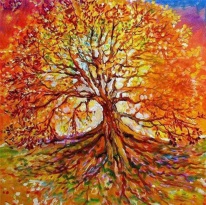 Задания выполняются в альбоме. Срок сдачи после 5 октября на уроке.Задания выполняются в альбоме. Срок сдачи после 5 октября на уроке.Задания выполняются в альбоме. Срок сдачи после 5 октября на уроке.Bagira_1992@mail.ruBagira_1992@mail.ruBagira_1992@mail.ruКлассКлассКлассПредметПредметУрок по расписаниюУрок по расписаниюТема урокаТема урокаМетодические материалыЗадание для выполненияЗадание для выполненияЗадание для выполненияЗадание для выполненияСрок сдачи (следующий день после урока)Срок сдачи (следующий день после урока)Срок сдачи (следующий день после урока)Электронный адрес учителяЭлектронный адрес учителяЭлектронный адрес учителяПН7(В,Б,А)ПН7(В,Б,А)ПН7(В,Б,А)Физическая культураФизическая культура28.09.2028.09.20Тема 1 Основы знаний. Страницы истории.Тема 2 Двигательные умения и навыки. БаскетболТема 1 Основы знаний. Страницы истории.Тема 2 Двигательные умения и навыки. БаскетболОдин материал для изучения на всю неделюМЕТОДИЧЕСКИЙ МАТЕРИАЛ:Тема 1: https://drive.google.com/file/d/1z7c7l4-861eOp72rZNxsOabGvLufBDBX/view?usp=sharingТема 2: https://drive.google.com/file/d/1WT7jPT_zPCQyKCgwtVxOuhRqgzYkcE-n/view?usp=sharingПрактика: https://drive.google.com/file/d/1lLQNOZ04OVjs5bFV0n6nNDD8gncIzq2x/view?usp=sharing
Один тест на всю неделюОЦЕНОЧНЫЙ ТЕСТ:
https://forms.gle/MYeEg5a8wA1jbNXs5У кого нет возможности сделать тестРеферат на тему "Физкультура в моей жизни" 1 страница от руки РАБОТУ подписать (ФИО, класс) сфотографировать и отправить учителю по электронной почтеОдин тест на всю неделюОЦЕНОЧНЫЙ ТЕСТ:
https://forms.gle/MYeEg5a8wA1jbNXs5У кого нет возможности сделать тестРеферат на тему "Физкультура в моей жизни" 1 страница от руки РАБОТУ подписать (ФИО, класс) сфотографировать и отправить учителю по электронной почтеОдин тест на всю неделюОЦЕНОЧНЫЙ ТЕСТ:
https://forms.gle/MYeEg5a8wA1jbNXs5У кого нет возможности сделать тестРеферат на тему "Физкультура в моей жизни" 1 страница от руки РАБОТУ подписать (ФИО, класс) сфотографировать и отправить учителю по электронной почтеОдин тест на всю неделюОЦЕНОЧНЫЙ ТЕСТ:
https://forms.gle/MYeEg5a8wA1jbNXs5У кого нет возможности сделать тестРеферат на тему "Физкультура в моей жизни" 1 страница от руки РАБОТУ подписать (ФИО, класс) сфотографировать и отправить учителю по электронной почте04.10.2004.10.2004.10.20Миронов Александр Сергеевич
athletic@inbox.ruМиронов Александр Сергеевич
athletic@inbox.ruМиронов Александр Сергеевич
athletic@inbox.ruВТ7(И,Д,Е)ВТ7(И,Д,Е)ВТ7(И,Д,Е)Физическая культураФизическая культура29.09.2029.09.20Тема 1 Основы знаний. Страницы истории.Тема 2 Двигательные умения и навыки. БаскетболТема 1 Основы знаний. Страницы истории.Тема 2 Двигательные умения и навыки. БаскетболОдин материал для изучения на всю неделюМЕТОДИЧЕСКИЙ МАТЕРИАЛ:Тема 1: https://drive.google.com/file/d/1z7c7l4-861eOp72rZNxsOabGvLufBDBX/view?usp=sharingТема 2: https://drive.google.com/file/d/1WT7jPT_zPCQyKCgwtVxOuhRqgzYkcE-n/view?usp=sharingПрактика: https://drive.google.com/file/d/1lLQNOZ04OVjs5bFV0n6nNDD8gncIzq2x/view?usp=sharing
Один тест на всю неделюОЦЕНОЧНЫЙ ТЕСТ:
https://forms.gle/MYeEg5a8wA1jbNXs5У кого нет возможности сделать тестРеферат на тему "Физкультура в моей жизни" 1 страница от руки РАБОТУ подписать (ФИО, класс) сфотографировать и отправить учителю по электронной почтеОдин тест на всю неделюОЦЕНОЧНЫЙ ТЕСТ:
https://forms.gle/MYeEg5a8wA1jbNXs5У кого нет возможности сделать тестРеферат на тему "Физкультура в моей жизни" 1 страница от руки РАБОТУ подписать (ФИО, класс) сфотографировать и отправить учителю по электронной почтеОдин тест на всю неделюОЦЕНОЧНЫЙ ТЕСТ:
https://forms.gle/MYeEg5a8wA1jbNXs5У кого нет возможности сделать тестРеферат на тему "Физкультура в моей жизни" 1 страница от руки РАБОТУ подписать (ФИО, класс) сфотографировать и отправить учителю по электронной почтеОдин тест на всю неделюОЦЕНОЧНЫЙ ТЕСТ:
https://forms.gle/MYeEg5a8wA1jbNXs5У кого нет возможности сделать тестРеферат на тему "Физкультура в моей жизни" 1 страница от руки РАБОТУ подписать (ФИО, класс) сфотографировать и отправить учителю по электронной почте04.10.2004.10.2004.10.20Миронов Александр Сергеевич
athletic@inbox.ruМиронов Александр Сергеевич
athletic@inbox.ruМиронов Александр Сергеевич
athletic@inbox.ruЧТ7(А,И,Д,Е,Г,Б)ЧТ7(А,И,Д,Е,Г,Б)ЧТ7(А,И,Д,Е,Г,Б)Физическая культураФизическая культура01.10.2001.10.20Тема 1 Основы знаний. Страницы истории.Тема 2 Двигательные умения и навыки. БаскетболТема 1 Основы знаний. Страницы истории.Тема 2 Двигательные умения и навыки. БаскетболОдин материал для изучения на всю неделюМЕТОДИЧЕСКИЙ МАТЕРИАЛ:Тема 1: https://drive.google.com/file/d/1z7c7l4-861eOp72rZNxsOabGvLufBDBX/view?usp=sharingТема 2: https://drive.google.com/file/d/1WT7jPT_zPCQyKCgwtVxOuhRqgzYkcE-n/view?usp=sharingПрактика: https://drive.google.com/file/d/1lLQNOZ04OVjs5bFV0n6nNDD8gncIzq2x/view?usp=sharing
Один тест на всю неделюОЦЕНОЧНЫЙ ТЕСТ:
https://forms.gle/MYeEg5a8wA1jbNXs5У кого нет возможности сделать тестРеферат на тему "Физкультура в моей жизни" 1 страница от руки РАБОТУ подписать (ФИО, класс) сфотографировать и отправить учителю по электронной почтеОдин тест на всю неделюОЦЕНОЧНЫЙ ТЕСТ:
https://forms.gle/MYeEg5a8wA1jbNXs5У кого нет возможности сделать тестРеферат на тему "Физкультура в моей жизни" 1 страница от руки РАБОТУ подписать (ФИО, класс) сфотографировать и отправить учителю по электронной почтеОдин тест на всю неделюОЦЕНОЧНЫЙ ТЕСТ:
https://forms.gle/MYeEg5a8wA1jbNXs5У кого нет возможности сделать тестРеферат на тему "Физкультура в моей жизни" 1 страница от руки РАБОТУ подписать (ФИО, класс) сфотографировать и отправить учителю по электронной почтеОдин тест на всю неделюОЦЕНОЧНЫЙ ТЕСТ:
https://forms.gle/MYeEg5a8wA1jbNXs5У кого нет возможности сделать тестРеферат на тему "Физкультура в моей жизни" 1 страница от руки РАБОТУ подписать (ФИО, класс) сфотографировать и отправить учителю по электронной почте04.10.2004.10.2004.10.20Миронов Александр Сергеевич
athletic@inbox.ruМиронов Александр Сергеевич
athletic@inbox.ruМиронов Александр Сергеевич
athletic@inbox.ruПТ7(В,Г,Е,И)ПТ7(В,Г,Е,И)ПТ7(В,Г,Е,И)Физическая культураФизическая культура02.10.2002.10.20Тема 1 Основы знаний. Страницы истории.Тема 2 Двигательные умения и навыки. БаскетболТема 1 Основы знаний. Страницы истории.Тема 2 Двигательные умения и навыки. БаскетболОдин материал для изучения на всю неделюМЕТОДИЧЕСКИЙ МАТЕРИАЛ:Тема 1: https://drive.google.com/file/d/1z7c7l4-861eOp72rZNxsOabGvLufBDBX/view?usp=sharingТема 2: https://drive.google.com/file/d/1WT7jPT_zPCQyKCgwtVxOuhRqgzYkcE-n/view?usp=sharingПрактика: https://drive.google.com/file/d/1lLQNOZ04OVjs5bFV0n6nNDD8gncIzq2x/view?usp=sharing
Один тест на всю неделюОЦЕНОЧНЫЙ ТЕСТ:
https://forms.gle/MYeEg5a8wA1jbNXs5У кого нет возможности сделать тестРеферат на тему "Физкультура в моей жизни" 1 страница от руки РАБОТУ подписать (ФИО, класс) сфотографировать и отправить учителю по электронной почтеОдин тест на всю неделюОЦЕНОЧНЫЙ ТЕСТ:
https://forms.gle/MYeEg5a8wA1jbNXs5У кого нет возможности сделать тестРеферат на тему "Физкультура в моей жизни" 1 страница от руки РАБОТУ подписать (ФИО, класс) сфотографировать и отправить учителю по электронной почтеОдин тест на всю неделюОЦЕНОЧНЫЙ ТЕСТ:
https://forms.gle/MYeEg5a8wA1jbNXs5У кого нет возможности сделать тестРеферат на тему "Физкультура в моей жизни" 1 страница от руки РАБОТУ подписать (ФИО, класс) сфотографировать и отправить учителю по электронной почтеОдин тест на всю неделюОЦЕНОЧНЫЙ ТЕСТ:
https://forms.gle/MYeEg5a8wA1jbNXs5У кого нет возможности сделать тестРеферат на тему "Физкультура в моей жизни" 1 страница от руки РАБОТУ подписать (ФИО, класс) сфотографировать и отправить учителю по электронной почте04.10.2004.10.2004.10.20Миронов Александр Сергеевич
athletic@inbox.ruМиронов Александр Сергеевич
athletic@inbox.ruМиронов Александр Сергеевич
athletic@inbox.ruКлассКлассПредметПредметПредметУрок по расписаниюУрок по расписаниюТема урокаТема урокаМетодические материалыМетодические материалыМетодические материалыЗадание для выполнения (для не имеющих выхода в интернет)Задание для выполнения (для не имеющих выхода в интернет)Срок сдачи (следующий день после урока)Срок сдачи (следующий день после урока)Электронный адрес учителяЭлектронный адрес учителяЭлектронный адрес учителя77ИнформатикаИнформатикаИнформатика29.09.2029.09.201.4
 Представление информации1.4
 Представление информации1. Презентации на Яндекс Диск
https://www.lbz.ru/metodist/authors/informatika/3/eor7.php1. Презентации на Яндекс Диск
https://www.lbz.ru/metodist/authors/informatika/3/eor7.php1. Презентации на Яндекс Диск
https://www.lbz.ru/metodist/authors/informatika/3/eor7.phpОтветы на вопросы в конце параграфаОтветы на вопросы в конце параграфа6.10.20206.10.2020Вавилов Павел Викторович 
vavpavel@gmail.comВопросы по заданию можно задать по средствам электронной почты.Вавилов Павел Викторович 
vavpavel@gmail.comВопросы по заданию можно задать по средствам электронной почты.Вавилов Павел Викторович 
vavpavel@gmail.comВопросы по заданию можно задать по средствам электронной почты.